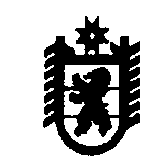 П Р О Т О К О Л заседания комиссии по предупреждению и ликвидации чрезвычайных ситуаций и обеспечению пожарной безопасности Олонецкого национального муниципального районаг. Олонец16 марта 2020 г.									                                 № 3Председательствовал: Мурый В.Н., и.о. главы администрации Олонецкого национального муниципального района.Повестка дня - О мероприятиях по предупреждению распространения коронавируса (COVID-19) на территории Олонецкого национального муниципального района.СЛУШАЛИ: Нюппиева И.Н.ВЫСТУПИЛИ: Хлудов Г.М., Кюршунова Н.В., Сидорова А.М., Мурый В.Н.,                   Судников А.Н., Корнилова И.Н.РЕШИЛИ:1. В целях осуществления контроля за проведением мероприятий по предупреждению распространения коронавируса (COVID-19) на территории муниципального района создать при администрации муниципального района оперативный штаб в составе:руководитель оперативного штаба - Мурый В.Н., и.о. главы администрации муниципального района;члены оперативного штаба - Нюппиев И.Н., Сидорова А.М. (администрация района), Хлудов Г.М. (Роспотребнадзор), Кюршунова Н.В. (ЦРБ), Прокопьев А.В. (МЧС).Пункт управления развернуть в здании администрации района.Руководителю оперативного штаба определить порядок работы оперативного штаба.2. Определить начальника отдела МРГОиЧС администрации муниципального района и глав администраций сельских поселений ответственными за организацию взаимодействия с соответствующими министерствами и ведомствами, осуществляющими контроль за оперативной обстановкой и выполнением мероприятий по предупреждению распространения коронавируса (Covid-19) на территории Республики Карелия.3. Определить здание МБОУ ДО "ЦДО", расположенное по адресу: г. Олонец, ул. Свирских дивизий, д. 24, обсервацией (помещением для карантина) муниципального района. 4. Директору МБОУ ДО "ЦДО" обеспечить подготовку помещений для развертывания обсервации (помещений для карантина), создание условий для проживания изолируемого населения, возможность проветривания каждого помещения.Срок: 20.03.2020.5. Территориальному подразделению Росгвардии:1) совместно с администрацией муниципального района произвести расчет потребности денежных средств для оплаты услуг по охране обсервации (помещений для карантина).Срок: 17.03.2020;2) подготовить договор на оказание услуг по охране обсервации (помещений для карантина), разворачиваемой на базе помещений МБОУ ДО "ЦДО".Срок: 25.03.2020.6. Администрации муниципального района и администрациям сельских поселений:1) организовать в подведомственных учреждениях измерение температуры тела работников, обеспечить отстранение от работы лиц с признаками острого респираторного вирусного заболевания и дальнейший контроль вызова работником врача для оказания первичной медицинской помощи на дому.Срок: постоянно;2) согласовывать подготовленные к публикации материалы, связанные с распространением коронавирусной инфекции на территории Республики Карелия, с Управлением пресс-службы Главы Республики Карелия (79-93-53). Обеспечить информационную кампанию, направленную на профилактику коронавирусной инфекции, широко используя материалы сайта Роспотребнадзора.Срок: постоянно.7. Управлению социального развития администрации муниципального района:1) направлять еженедельно по пятницам до 15.00 в Управление Роспотребнадзора по Республике Карелия информацию о выполнении учреждениями бюджетной сферы профилактических мероприятий по предупреждению распространения новой коронавирусной инфекции.Срок: постоянно;2) определить перечень мест массового скопления людей, в отношении которых могут вводиться меры ограничительного характера, в том числе связанные с их закрытием, до особого распоряжения.Срок: 18.03.2020;3) заслушать на заседании межведомственной комиссии по вопросам обеспечения санитарно-противоэпидемического благополучия населения Олонецкого национального муниципального района руководителей хозяйствующих субъектов, бюджетных учреждений об обеспеченности дезифинцирующими средствами, средствами индивидуальной защиты, средствами для гигиены рук, проведения усиленных дезинфекционных обработок, в том числе общественного транспорта.Срок: 25.03.2020.8. МКУ «ЦИХО»:1) при поступлении информации в ЕДДС от граждан об ухудшении здоровья (кашель, повышение температуры, озноб, ломота в теле и т.п.) незамедлительно информировать дежурную службу ГБУЗ «Олонецкая ЦРБ».Срок: постоянно;2) ежедневно к 09.00 направлять информацию дежурному Администрации Главы Республики Карелия об оперативной обстановке, связанной с коронавирусом на территории муниципального района. Срок: постоянно.9. Управлению социального развития администрации муниципального района совместно с ГБУЗ «Олонецкая ЦРБ» и территориальным отделом Управления Роспотребнадзора разработать планы профилактических и противоэпидемических мероприятий на территории муниципального района, направленных на недопущение завоза и распространения коронавирусной инфекции, предусмотрев необходимые финансовые средства.Срок: 18.03.2020.10. Рекомендовать работодателям, осуществляющим свою деятельность на территории Олонецкого национального муниципального района:1) обеспечить измерение температуры тела работников с незамедлительным отстранением от нахождения на рабочем месте лиц с повышенной температурой и признаками первых респираторных симптомов;2) содействовать работникам в соблюдении режима самоизоляции на дому;3) при поступлении запроса Управления Федеральной службы по надзору в сфере защиты прав потребителей и благополучия человека по Республике Карелия незамедлительно представлять информацию о всех контактах заболевшего новой коронавирусной инфекцией в связи с исполнением им трудовых функций, обеспечить проведение дезинфекции помещений, где находился заболевший;4) обеспечить в организациях наличие дезинфицирующих средств, средств индивидуальной защиты, средств для гигиены рук, проведение усиленных дезинфекционных обработок, в том числе общественного транспорта;5) разместить в организациях на видных местах памятки по профилактике новой коронавирусной инфекции, размещенные на сайтах Роспотребнадзора и Минздрава России. Председатель КЧСиОПБ муниципального района				                   В.Н. МурыйПрисутствовали: Присутствовали: члены комиссии по предупреждению и ликвидации чрезвычайных ситуаций и обеспечению пожарной безопасности (далее – КЧСиОПБ) Олонецкого национального муниципального района (далее - муниципального района) Нюппиев И.Н., Корнилова И.Н.,          Судников А.Н., Рубец Н.М., Филина И.А.,           Хейнонен Л.А., Прокопьев А.В.,         Хлудов Г.М., Кюршунова Н.В. Приглашенные:заместитель главы - начальник управления социального развития администрации муниципального района Сидорова А.М.;заместитель начальника Управления ЖКХ – начальник отдела коммунального хозяйства и транспорта администрации муниципального районаХристофорова Т.М.;директор МКУ «ЦИХО»Дудин Д.В.